WelcomeOn behalf of the Cellular Pathology Department, I would like to thank you for choosing us to help you with your research project.To help us to decide whether the department can accommodate the work required please could you complete one of our ‘study support request forms’ attached. You will need to register your project with R&D* (if you have not already done so) and we should then be given a task to complete on their R-Peak system (the R&D database) to review and cost the project.  A costing agreement form will be sent out to be completed with billing details and signed.Once everything is complete and approved we will be ready to start.If we can be of any further assistance at all please do not hesitate to get in touch and we will do our best to aid in the progression of the project.We look forward to working with you.Shona EsquibelAdministrative Assistant – Research0161 276 8811shona.esquibel@cmft.nhs.uk *R&D contact details:Kate Barugh - Kate.Barugh@cmft.nhs.uk - St Mary’s Hospital Daniel Zamora - Specialist Medicine/Trafford HospitalIain McLean - Surgery, Eye Hospital, RenalSarah Leo - Medicine in community, CSS, DentalAlison Robinson - Children’s HospitalPaul Brown – CRFPlease return this form this form to:Shona Esquibel, Administrative Assistant – Research, 0161 276 8811shona.esquibel@cmft.nhs.uk Catherine Higgins, Advanced Biomedical Scientist, 0161 276 8786catherine.higgins@cmft.nhs.uk 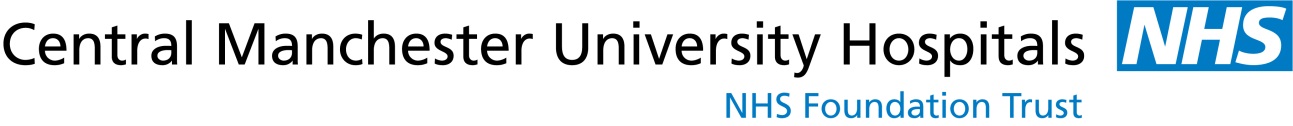  Directorate of Laboratory MedicineHistopathology DepartmentFirst Floor, Clinical Sciences Building 1Manchester Royal InfirmaryOxford RoadManchester, M13 9WLClinical Head of Service: Dr G WilsonInterim Cellular Pathology Manager: Mrs C McGowan                                                                                                                                                                                                                                                                                  Tel: 0161 276 8725                                                                                                                                 Fax: 0161 276 6348 Directorate of Laboratory MedicineAdult Histopathology DepartmentFirst Floor, Clinical Sciences Building 1Manchester Royal InfirmaryOxford RoadManchester, M13 9WLClinical Head of Service: Dr G WilsonInterim Cellular Pathology Manager: Mrs C McGowan                                                                                                                                                                                                                                                                                  Tel: 0161 276 8725                                                                                                                                 Fax: 0161 276 6348STUDY SUPPORT REQUEST FORMR&D project no:Project short title:Full title:Full title:Sponsor:Funding source:NIHR/Portfolio adopted: YES/NOCPMS no:Ethics approval: YES/NOEthics approval number:Consent details:Consent details:Time frames:Date feedback required:Recruitment start date – end date:Recruitment numbers:Research team involved (with contact details):Research team involved (with contact details):Histopathology work required (please include as much information as you can):